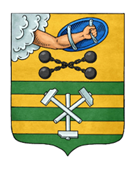 ПЕТРОЗАВОДСКИЙ ГОРОДСКОЙ СОВЕТРАСПОРЯЖЕНИЕ9 августа 2023 г.                                                                                         № 20-рОб утверждении Порядка организации работы телефона «горячей линии» Петрозаводского городского Совета для приема сообщений граждан и юридических лиц о фактах коррупционной направленностиВ целях реализации государственной политики в сфере противодействия коррупции, создания условий для выявления фактов коррупционной направленности, получения информации о фактах коррупционных проявлений в соответствии с Федеральным законом от 25 декабря 2008 года № 273-ФЗ «О противодействии коррупции», Федеральным законом от 02 мая 2006 года № 59-ФЗ «О порядке рассмотрения обращений граждан Российской Федерации»1. Утвердить прилагаемый Порядок организации работы телефона «горячей линии» Петрозаводского городского Совета для приема сообщений граждан и юридических лиц о фактах коррупционной направленности.2. Разместить настоящее распоряжение на официальном сайте Петрозаводского городского Совета в разделе «Противодействие коррупции».3. Контроль за исполнением настоящего распоряжения возложить 
на заместителя руководителя аппарата Петрозаводского городского Совета Дорохову В.В.4. Распоряжение вступает в силу с 1 сентября 2023 года.ПредседательПетрозаводского городского Совета                                                Н.И. Дрейзис_____________________________________________________________________________ Разослать: в дело; аппарат Петрозаводского городского Совета – 2.                                                             Утвержденраспоряжением от 09.08.2023                                                                                              № 20-рПорядок организации работы телефона «горячей линии» Петрозаводского городского Совета для приема сообщений граждан 
и юридических лиц о фактах коррупционной направленности1.Общие положения1.1. Настоящий Порядок разработан в соответствии с Федеральным законом от 25.12.2008 № 273-ФЗ «О противодействии коррупции».1.2. Порядок определяет организацию работы телефона «горячей линии» 
в Петрозаводском городском Совете для приема сообщений граждан и юридических лиц о фактах коррупционной направленности.1.3. Телефон «горячей линии» для приема сообщений граждан и юридических лиц о фактах коррупционной направленности в Петрозаводском городском Совете (далее – телефон «горячей линии» городского Совета) предназначен для обеспечения гражданам и юридическим лицам возможности сообщать о фактах коррупционной направленности в городском Совете, а именно: злоупотребление служебным положением, дача взятки, получение взятки, злоупотребление полномочиями либо иное незаконное использование своего должностного положения вопреки законным интересам общества и государства в целях получения выгоды в виде денег, ценностей, иного имущества или услуг имущественного характера, иных имущественных прав для себя или для третьих лиц, либо незаконное предоставление такой выгоды указанному лицу другими физическими лицами.2. Порядок работы телефона «горячей линии»2.1. Прием обращений граждан и юридических лиц по телефону «горячей линии» городского Совета осуществляется лицом, ответственным за работу по профилактике коррупционных и иных правонарушений в Петрозаводском городском Совете, являющимся ответственным за организацию работы телефона «горячей линии» городского Совета, ежедневно, кроме выходных и праздничных дней, с 9.00 часов до 13.00 часов и с 14.00 часов до 17.00 часов по телефону 8 (8142) 78-26-49.2.2. Прием, учет, регистрацию, предварительную обработку и контроль за поступающими по телефону «горячей линии» городского Совета сообщениями осуществляет лицо, ответственное за работу по профилактике коррупционных и иных правонарушений
в Петрозаводском городском Совете. В период временного отсутствия лица, ответственного за работу по профилактике коррупционных и иных правонарушений в Петрозаводском городском Совете, обязанности по приему, учету, регистрации, предварительной обработке и контролю за поступающими по телефону «горячей линии» городского Совета сообщениями осуществляет сотрудник аппарата Петрозаводского городского Совета, на которого приказом временно возлагаются обязанности по приему, учету, регистрации, предварительной обработке и контролю за поступающими по телефону «горячей линии» городского Совета сообщениями.2.3. Перед сообщением информации о фактах коррупционных проявлений в Петрозаводском городском Совете гражданами и представителями юридических лиц сообщаются свои персональные данные (фамилия, имя, (при наличии) отчество, адрес места жительства, номер телефона (для физических лиц); наименование и организационно-правовая форма, адрес (местонахождение) юридического лица (фамилия, имя, (при наличии) отчество его представителя), контактный номер телефона.2.4. Принятые сообщения по телефону «горячей линии» городского Совета регистрируются в журнале регистрации сообщений, поступивших на телефон «горячей линии» городского Совета от граждан и юридических лиц о фактах коррупционной направленности (далее – журнал), оформленном по форме согласно приложению № 1 к настоящему Порядку. Страницы журнала должны быть прошиты и пронумерованы.2.5. В журнале указываются:а) порядковый номер поступившего сообщения;б) дата и время поступления сообщения;в) фамилия, имя, (при наличии) отчество, адрес места жительства, телефон (для физических лиц); наименование и организационно-правовая форма, адрес (местонахождение) юридического лица (фамилия, имя, (при наличии) отчество его представителя), контактный телефон;	г) краткое содержание сообщения;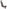 д) фамилия, имя, (при наличии) отчество лица, принявшего сообщение;е) принятые меры по реагированию.2.6. Регистрации и рассмотрению подлежат все поступившие сообщения граждан и юридических лиц, содержащих информацию о фактах коррупционных проявлений в Петрозаводском городском Совете.2.7. Информация о фактах коррупционных проявлений в Петрозаводском городском Совете, поступившая на телефон «горячей линии» городского Совета, а также предложения о принятии мер реагирования на поступившую информацию, в течение одного рабочего дня докладываются Председателю Петрозаводского городского Совета для принятия решения.2.8. Сообщения, поступившие на телефон «горячей линии» городского Совета, рассматриваются в срок, установленный Федеральным законом от 02.05.2006 № 59-ФЗ «О порядке рассмотрения обращений граждан Российской Федерации».2.9. Если в поступившем сообщении содержатся сведения
о подготавливаемом, совершаемом или совершенном противоправном деянии, сообщение подлежит незамедлительному направлению в правоохранительные органы.2.10. Лицо, работающее с информацией о коррупционных проявлениях в Петрозаводском городском Совете, обязано соблюдать конфиденциальность полученной по телефону «горячей линии» городского Совета информации.3. Правила служебного поведения лица, ответственного за учет, регистрацию, предварительную обработку и контроль за поступающими по телефону «горячей линии» городского Совета сообщениями при ведении телефонного разговора3.1. При ответе на телефонный звонок лицо, ответственное за работу, по профилактике коррупционных и иных правонарушений в Петрозаводском городском Совете, обязано:а) сообщить фамилию, имя, (при наличии) отчество, занимаемую должность;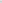 б) сообщить позвонившему о том, что телефон «горячей линии» работает исключительно для информирования о фактах коррупционной направленности в городском Совете;в) предупредить позвонившего о том, что телефонный разговор может быть записан;г) сообщить позвонившему о том, что конфиденциальность переданных им сведений гарантируется.3.2. Информация излагается в сжатой форме, кратко, четко,
в доброжелательном тоне. Речь должна носить официально-деловой характер. В случае, когда позвонивший настроен агрессивно, допускает употребление в речи ненормативной лексики, рекомендуется, не вступая в пререкания с заявителем, официальным тоном дать понять, что разговор в подобной форме недопустим. Рекомендуется категорически избегать конфликтных ситуаций, способных нанести ущерб репутации как Петрозаводскому городскому Совету, так и лицу, ответственному за работу, по профилактике коррупционных и иных правонарушений в Петрозаводском городском Совете, принявшему сообщение.3.3. В конце беседы делается обобщение по представленной информации. В случае необходимости уточняется, правильно ли воспринята информация, верно ли записаны данные заявителя.Приложение
к Порядку организации работы телефона «горячей линии» Петрозаводского городского Совета для приема сообщений граждан и юридических лиц о фактах коррупционной направленности                          (форма)Журнал регистрации сообщений, поступивших на телефон
«горячей линии» Петрозаводского городского Совета
от граждан и юридических лиц о фактах коррупционной направленности№ п/пДата и время поступления сообщенияФ.И.О., адрес места жительства, телефон(для физических лиц); наименование и организационно-правовая форма, адрес (местонахождение) юридического лица, Ф.И.О. его представителя, контактный телефонКраткое содержание сообщенияФИО лица, принявшего сообщениеПринятые меры